Nazwa i zdjęcie produktuOpisCena nettojedn.Cena brutto jedn.Liczba sztukWartość nettoWartość nettoWartość bruttoNotes klejonyZamawiający oczekuje produktu zgodnego z fotografią z oznaczeniem zamawiającego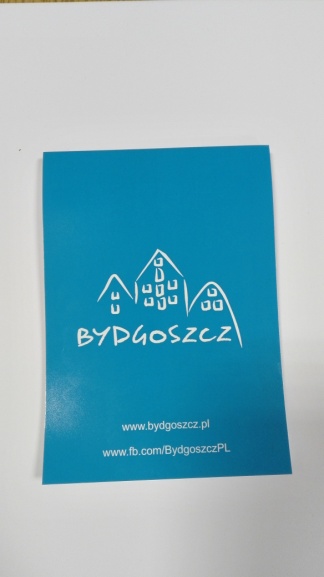 Notes: - format A6, - kartki gładkie 90 g, - 50 stron, - klejone od góry, - okładka pierwsza strona miękka, - nadruk jeden kolor na pierwszej stronie, - ostatnia kartka (okładka) usztywniana kreda 350 gwykonawca przygotuje prosty projekt – naniesienie logo Wykonawca dostosuje projekt do wydruku 3000DługopisZamawiający oczekuje produktu zgodnego z fotografią             z oznaczeniem Zamawiającego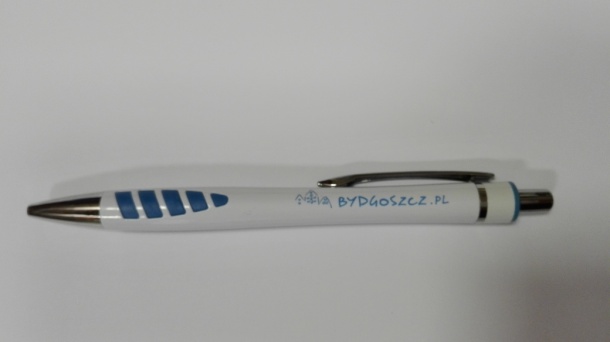 Długopis plastikowy – produkt zgodny ze zdjęciem Obudowa biała z niebieskimi wstawkami Wkład niebieskiMechanizm wciskany3000CENA ZA CAŁY PAKIET WRAZ Z DOSTWĄ CENA ZA CAŁY PAKIET WRAZ Z DOSTWĄ CENA ZA CAŁY PAKIET WRAZ Z DOSTWĄ CENA ZA CAŁY PAKIET WRAZ Z DOSTWĄ CENA ZA CAŁY PAKIET WRAZ Z DOSTWĄ 